東深井福祉会館/障害者福祉センターの予定2月～3月　　　　　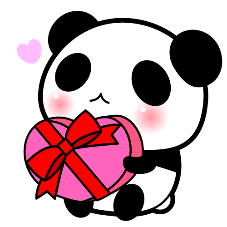 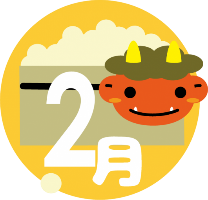 *主なイベントは流山市広報・福祉会館ホームページに掲載t 04.7155.3638/f 04.7153.3437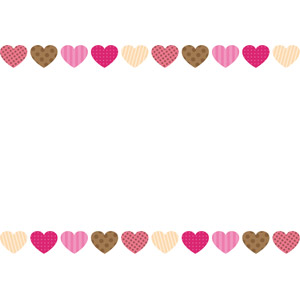 日時イベント名内容所属2/4(月)＆3/4（月）13：30～15:00千寿の会如月&弥生午後のひとときに気軽な交流をする時間です。どの年齢層の方もご参加いただけ、お楽しみいただけます！2月は渡辺美代子さんによる語り部が、3月は桐泉会による踊りの披露があります。4月よりお菓子代として100円かかります。（3月分申し込みは2/2（金）～2/22（金））自主講座2F福祉会館2/6,13,20,27各水曜日10：00～12：00子どもの自閉症支援講座　中級自閉症について臨床心理士や医師からお話を伺い、自閉症について理解を深めるとともに、実際に現場で行われている支援を学びに、施設見学にも出かけます。周囲の理解と支援がご家族やご本人を支える第一歩となります。※募集は締め切りました自主講座障害センター1F2/13（水）10：00～12：00子どもの自閉症支援講座　中級オープン講座申込受付期間1/4～/2/12小児科医　岡田剛先生より、相談現場から見えてくる自閉症についてのお話を伺います。※この講座は子どもの自閉症支援講座　中級の一コマとなりますが、オープン講座のため一般の方もご参加いただけます。先着100名、参加費として資料代200円。自主講座障害センター1F2/28(木)＆3/28（木）13:30～15:00ダンスセラピーダンスセラピーは習うダンスではなく体を動かす時間です。毎月第4木曜日午後、2階大広間にて受付は毎月2日～当日先着20名自主講座2Ｆ福祉会館3/2（土）10：00～15：30東深井福祉会館会館まつり今年もやります！東深井福祉会館会館まつり！今年は時期を変更して3月に行います。日々当会館をご利用の方々の発表や、無農薬野菜やフランクフルトの販売、パッチワークや絵手紙の展示、お子様が遊べるゲームコーナー等充実しております！ぜひ皆様のご来館をお待ちしております！自主事業2F福祉会館3/15（金）10：00～13：00障害者の料理講座障害者手帳お持ちの方対象。送迎・申込み1週間前まで　3月は初石公民館です。メニューは野菜たっぷりキーマカレー、大根サラダ、ミルクゼリー。材料費￥500以内。障害センター1F4月以降実施の講座で2・3月申込みの講座日程はお問い合わせ下さい平成30年度年間講座障害者福祉センター申込受付期間2/4（月）～2/28（木）年間通して行われる障害者手帳をお持ちの方の各種講座や点訳ボランティア講座はこの期間に受け付けます。身体障害者各種講座①機能回復訓練　作業療法・理学療法（月２回程度）　②音楽療法月２回程度　③言語訓練　月２回程度　④中途失明者の点字講座　毎週水曜日（個人指導）　障害者各種講座⑤手芸　月２回程度　⑥カラオケ　月２回程度①～③、⑤は送迎あり点訳ボランティア養成講座　全36回点字の打ち方を学び、将来点訳奉仕員を目指す方を募集しています。2019年４月3日～2020年３月25日(水)13時～14時30分。詳細は窓口やお電話でご確認下さい。障害センター１Ｆ4/8（月）13：30～15：00スプリングコンサート整理券配布3/22（金）AM8：45～ピアニスト千葉アリスさん、声楽家酒本春恵さん、、シンガー沖田麻衣さんによる春をテーマにしたスプリングコンサートを開催します。一部は春の歌を中心としたクラシック、二部は童謡の春の歌を中心とした構成でお届けします。定員は先着100名。無料。※静かに聴ける年齢の方を対象とさせていただきます。※人気のイベントの為整理券はお一人様一枚まで（ご家族の場合は二枚まで）とさせていただきます。自主事業2F　福祉会館4/19（金）～11/1(金)全27回平成31年度手話奉仕員養成講座後期説明会4/12（金）18：45～4/12（金）18時45分より行われる説明会に出席いただき、講座申し込みを受け付けます。対象者：市内在住・在勤・在学で手話奉仕員養成講座前期課程を修了されている方。※２５名、多数の場合抽選、会場は生涯学習センター（6/7と9/13のみ南流山センター）障害センター1F